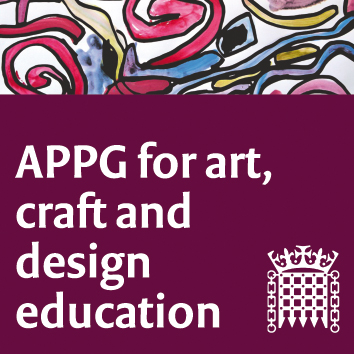 Tuesday 12th Jul 2016 Room N in Portcullis House3 – 3.30pm Agenda:1. Introductions. 2. Election of Chair3. Election of Vice-Chairs4. AOB6. Date of next meeting	- Wednesday 14th September, 4 – 6pm 